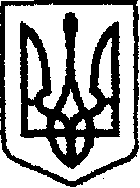 У К Р А Ї Н Ачернігівська обласна державна адміністраціяУПРАВЛІННЯ КАПІТАЛЬНОГО БУДІВНИЦТВАН А К А З від 01.07. 2020 р.				 Чернігів		                      №147 Про створення приймальної комісіїУ зв’язку з виробничою необхідністю та для прийняття робіт з поточного середнього ремонтунаказую:Створити комісію для прийняття робіт з поточного середнього ремонту автомобільної дороги комунальної власності по вул.Генеральська в с.Погреби Прилуцького району Чернігівської області.Залучити до складу комісії відповідно до листа Сухополов’янської сільської ради від 30.06.2020 № 03-06/814 (за згодою):Залучити до складу комісії:Затвердити склад  комісії згідно з додатком. Контроль за виконанням наказу залишаю за собою.Складкомісії для прийняття робіт з поточного середнього ремонту автомобільної дороги комунальної власності вул.Генеральська в с.Погреби Прилуцького району Чернігівської області..Голова комісії:Члени комісії:Проценка С.М.Заступника Сухополов’янського сільського головиДемченка А.В. Виконроба ПП «Шляхрембуд №17»Козлова М.П.Головний  інженер проекту ФОП «Козлов Микола Петрович»В.о. начальникаСергій МАЙКОДодаток наказ начальника Управління капітального будівництва обласної державної адміністрації «01»    07   2020   року  №147Карпенко В.М. Провідний інженер відділу технічного контролю автомобільних доріг  Проценко С.МЗаступник Сухополов’янського сільського головиЗаступник Сухополов’янського сільського головиДемченко А.В.Виконроб  ПП «Шляхрембуд №17» Виконроб  ПП «Шляхрембуд №17» Козлов М.П.Козлов М.П.Головний  інженер проекту ФОП «Козлов Микола Петрович»Приліпко В.А.Провідний інженер відділу технічного контролю Провідний інженер відділу технічного контролю Провідний інженер відділу розвитку мережі автомобільних доріг                                  Марина КАРАНДІЙ